MISSION STATEMENTSNAITH AND RAWCLIFFE MEDICAL GROUP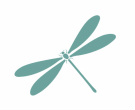 MISSIONTo improve the health and wellbeing of all our patients, by providing outstanding, evidence based, care.VALUES AND BEHAVIOURSTreat patients as individualsBe efficient and effectiveBe respectful and fairContinually improveCelebrate successBe professionalAct with integrity and probityAIMS AND OBJECTIVESDeliver the best clinical outcomesProvide services centred around our patientsEmploy professional and caring staffDeliver education and trainingSpend public money wisely